DODATEK č.l K PROVÁDĚCÍ SMLOUVĚ (SMLOUVĚ O DÍLO)                                    na Rámcovou smlouvu na diagnostiku vozovek, č. 01UK-002557D4 Křižovatka II/118 - Milín - Diagnostika vozovky Brownfieldových úseků dálnice D4č. smlouvy Objednatele: 06EU-003936č. smlouvy Zhotovitele: 0821V185084 (dále jen „Smlouva”)Ředitelstvím silnic a dálnic ČRse sídlem IČO:DIČ:právní forma: bankovní spojení:zastoupeno:kontaktní osoba ve věcech smluvních: e-mail: tel:kontaktní osoba ve věcech technických: e-mail: tel: (dále jen „Objednatel”)aIMOS Brno, a.s.se sídlem IČO:DIČ:zápis v obchodním rejstřflcu•. právní forma: bankovní spojení: zastoupen:kontaktní osoba ve věcech smluvních: e-mail: tel:kontaktní osoba ve věcech technických: e-mail: tel:Na Pankráci 546/56, 140 00 Praha 465993390CZ65993390 příspěvková organizaceČNB, č. ú. 20001-15937031/0710Ing. Jan Kroupa, FEng., generální ředitel Ing. Zdeněk Kuťák, pověřený řízením Správy Plzeň zdenek.kutak@rsd.cz377333711Bc. Miroslav Blabol, DiS.xxxxxxxxxxxxxxxxx377333729Olomoucká 174, 627 00 Brno253 22 257CZ25322257Krajský soud v Brně, oddíl B, vložka 2211 akciová společnostKomerční banka a.s., číslo účtu 63706-641/0100Ing. Robert Suchánek, předseda představenstva a generální ředitelIng. Petr Meluzin, ředitel divize silniční vývoj meluzinp(wimosbrno.eu 548 129 342Ing- Jindřich Melcher, vedoucí diagnostiky vozovek męlgbęri@i.nęsbrno.eu 548 129 346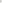 (Objednatel a Zhotovitel dále také společně jako „Smluvní strany”)uzavírají níže uvedeného dne, měsíce a roku tento Dodatek č. 1 Smlouvy.PREAMBULEVzhledem ke klimatickým podmínkám, které neumožnily řádné provádění terénních diagnostických prací v období 11/2018 -- 02/2019 se smluvní strany dohodly na změně Smlouvy v následujících článcích:1Článek I.Předmět Smlouvy1. Zhotovitel se zavazuje provést pro Objednatele na vlastní nebezpečí a odpovědnost dílo (dále jen „plnění”), a to dle zadání Objednatele v tomto rozsahu a členění:Předmětem zakázky jsou diagnostické práce na Brownfieldových úsecích již provozované dálnice D4. Jedná se o následující 4 úseky — 1.) Skalka — II/118 (Háje), 2.) Mirotice — Třebkov, 3.) I/20 Nová Hospoda — MÚK, 4.) I/20 Nová Hospoda — Krašovice.Práce budou spočívat v následujících činnostech — vizuální prohlídka komunikací, stanovení únosnosti a zbytkové  životnosti konstrukce, georadarové měření konstrukce vozovky, skladby konstrukce vozovky, laboratorní zkoušky ze vzorků odebíraných kopaných nebo vrtaných sond či vývrtů, technická pomoc objednateli.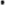 Budou provedeny všechny nedestruktivní diagnostické práce a část destruktivních diagnostických prací v rozsahu jedné čtvrtiny smluveného rozsahu, tj. provede se 23 kopaných nebo vrtaných sond (Položka 4.I v Soupisu prací) a 46 jádrových vývrtů (Položka 4.11 v Soupisu prací).Po dohodě se zadavatelem/objednatelem bude stanoven další rozsah destruktivních diagnostických prací a laboratorních rozborů vzorků z vozovky a podloží. Jednání ve věci této dohody bude iniciovat zhotovitel nejpozději do 29.3.2019 a předloží svůj návrh na optimalizaci dalšího rozsahu destruktivních diagnostických prací s ohledem na dosavadní výsledky ad la). Konečný rozsah prací, cena a termín plnění bude předmětem Dodatku č. 2 Smlouvy v návaznosti na dohodu zadavatelem/objednatelem a zhotovitelem..Článek III.Doba a místo plněníDokončení prací v rozsahu Článku I. odst. 1 a) tohoto dodatku:	do 29.3.2019Smluvní strany sjednávají místo plnění takto: vybrané úseky dálnice D4 specifikované v Článku I. této smlouvy.článek VI.Závěrečná ustanovení Dodatku SmlouvyOstatní ustanovení výše uvedené Smlouvy uzavřené dne 26.10.2018 nedotčená tímto dodatkem č. 1 zůstávají v platnosti.Tento Dodatek č. 1 Smlouvy nabývá platnosti podpisem obou Smluvních stran a účinnosti dnem uveřejnění v registru smluv.Tento Dodatek č. 1 Smlouvy je možno ukončit za podmínek stanovených v Rámcové smlouvě.Dodatek č. 1 Smlouvy je vyhotoven ve 4 vyhotoveních, z nichž Objednatel obdrží dva a Zhotovitel dva.Smluvní strany prohlašují, že Dodatek č .l Smlouvy uzavírají svobodně a vážně a že považují její obsah určitý a srozumitelný, na důkaz čehož připojují níže své podpisy.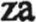 	V Plzni dne 01-03-2019	V Brně dne 27.2.2019